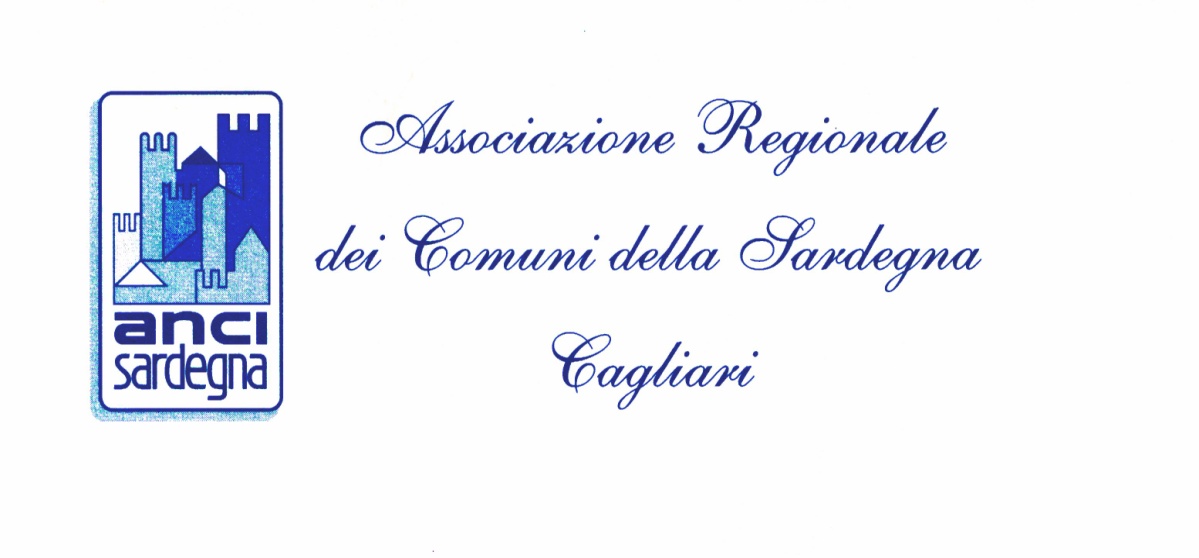 Richiesta inserimento Elenco Fornitori di beni e servizi di Anci SardegnaModulo di domandaIl/la sottoscritto/a____________________________________________________________________ nato/a a _____________ il ________________ e residente a _____________________ in via________________________, legale rappresentate della ditta/società _____________________________ con sede in _________________ alla via _________________________; P.I./C.F. ____________________________________ chiede  l’inserimento nell’Elenco dei Fornitori di beni e servizi di Anci Sardegna per le seguenti categorie (barrare quelle interessate):Fornitori di beniFornitura di arredi Mobili in legnoMobili in metallo e altri materialiArredi e accessori per ufficioLampade e lampadariSegnaletica e cartellonistica Altri Arredi Riscaldamento e condizionamentoForniture apparati telefonici, audio, video e fotograficiMateriale elettrico ed elettronicoAltre attrezzature, prodotti e materialiCarta e cartonaggiCancelleriaTimbri, targhe e gadgetAltri prodotti di cancelleriaFornitura hardware grandi sistemiFornitura software grandi sistemiFornitura hardware minisistemi, personal computer e terminaliFornitura software minisistemi e personal computerFornitura accessori ed apparecchiature ausiliarie per l’informatica Altri prodotti informaticiFotocopiatrici, stampanti, scanner, faxAttrezzature per il trattamento della carta (distruggi documenti, taglierine, imbustatrici, pinzatrici grandi spessori, ecc)Altre macchine da ufficioLibri, riviste, giornali e pubblicazioni di vario genere ed abbonamenti a periodici e ad agenzie di informazioneMateriale igienico-sanitarioServizi per convegni, congressi e cateringBeni materiali ed immateriali variForniture di serviziSviluppo, manutenzione ed assistenza software applicativoSviluppo, manutenzione ed assistenza software di baseManutenzione hardware grandi sistemiManutenzione hardware minisistemi e personal computer, stampanti, lettori di badge e materiale informatico di vario genereManutenzione sistemi trasmissione datiPersonalizzazione e manutenzione software grandi sistemiPersonalizzazione e manutenzione software mini sistemi e personal computerSmaltimento rifiuti specialiPuliziaFacchinaggioIgiene ambientale (derattizzazione e disinfestazione)Stampa, litografia, tipografiaRilegatura di libri e pubblicazioniPartecipazione o organizzazione di convegni, congressi, conferenze, riunione ed altre manifestazioni e/o iniziativePubblicazione di bandi di concorso/gara o avvisi a mezzo stampa o altri mezzi di informazioneSpedizioniImballaggi, magazzinaggioRiparazioni e noleggio macchine, mobili ed attrezzature d’ufficioAutonoleggio e noleggio con conducenteServizi per convegni, congressi e cateringServizio di traduzione e interpretiManutenzioni impianti igienico-sanitari e apparati igienizzantiManutenzione impianti elettriciManutenzione impianti telefoniciManutenzione impianti di riscaldamento e condizionamentoManutenzione impianti antincendioManutenzione impianti elevatoriManutenzione e ristrutturazione di interniStudi, ricerche e/o altri servizi affini (esempio claim grafici, piani di comunicazione, modelli organizzativi e gestionali, studi di carattere scientifico e statistico)Altro (da dettagliare)ALLEGATI : Copia fotostatica del documento di identità del legale rappresentante Certificato di iscrizione alla CCIAACurriculum aziendaleAltri documenti ritenuti opportuniSi autorizza il trattamento dei dati forniti nel presente progetto ai sensi del D.Lgs 196/2003 e successive modifiche ed integrazioni.
Data 									   	Firma